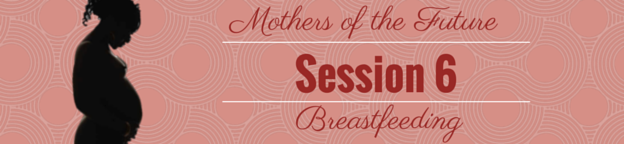 GoalsTo increase understanding among mothers who are sex workers of the physical, intellectual, social, and emotional developmental milestones of childrenTo strengthen parenting skills to nurture and support childhood development within the context of maternal sex workTo increase mothers who are sex workers’ ability to prevent, recognize, and mitigate common maternal and child health risks To increase sex workers’ sense of empowerment and confidence in their ability to be good mothers, supporting them to thrive both as mothers and sex workersLearning ObjectivesBy the end of this session participants will be able to:Describe colostrum and its use and benefits Explain exclusive breastfeeding and correct use of this practiceDescribe the benefits of breastfeedingExplain how an HIV positive woman can safely exclusively breastfeedDemonstrate how to breastfeedDescribe a good latch while breastfeedingDescribe common issues and barriers associated with breastfeeding, and ways to lessen/overcome theseDescribe common reasons women chose to formula feed, and counter these reasons with strategies or facts that promote breastfeedingSession Preview Help group members review ways to keep their children healthyIntroduce the concept of exclusive breastfeeding and its benefitsIntroduce the concept of breastfeeding while HIV positiveAssist group members to practice breastfeedingHelp group members identify barriers and facilitators to breastfeedingHelp group members identify solutions to common reasons women formula feedMaterials NeededPlastic baby2 orange slices for every group memberSmall box1 straw for every group memberFlip chart paperMarker for facilitator1 copy of Soul City – Mother and Child Care for each group memberActivities:Activity 1 – Breastfeeding BenefitsPreparation NeededArrange chairs in a circleOrder 1 copy of Soul City – Mother and Child Care for every group memberWrite/draw out the following materials before the session begins:Activity 1 - Breastfeeding BenefitsSuggested FacilitatorsPeer EducatorsLactation/Breastfeeding CounselorPediatricianSWEAT and/or TB/HIV Care nurseInstructional Time180 minutes (2.5 hours)Activity								Minutes NeededIntroduction………………………………………………………..……..………5 minutesBreastfeeding Basics……………………………………………………….…...25 minutesBreastfeeding Benefits….…………………………………………………..…..20 minutesBreastfeeding and HIV……………………………………….....………………20 minutesBreastfeeding Practice………………………………………….…………….…40 minutesBreastfeeding Barriers………………………………………….……………….40 minutesFormula Feeding……………………………………………….……………….15 minutesClosing………………………………………………………………………….15 minutesThe following pages contain material that was taken verbatim or adapted from Soul City’s Mother and Child Care booklet with permission [6]:262-263, 280, 284-287‘The following pages contain material that was taken verbatim or adapted from Soul City’s HIV and AIDS and Treatment booklet with permission [7]:273-274Procedure--------------------------------------------------------After all the group members are in the room, start to sing a song. Have everyone stand up and sing/dance with you. Do not let this go on for more than 3 minutes. Then, welcome the mothers to the group by saying:Pass Nonceba around the group and let group members share a something they learned/know about children’s health. Procedure--------------------------------------------------------Start the activity by saying:Let 1 group member describe breastfeeding.Let 1 group member describe colostrum if they can, or just continue by saying: Let the group talk about this for no longer than 5 minutes. Kindly correct any incorrect information they share.Let group members share myths they’ve heard about colostrum. Every time someone shares something they’ve heard about colostrum, ask the group what they think about this. Make sure that you correct any myths about colostrum as the group talk about it. Do not let this go on for more than 4 minutes.Let 1 group member describe exclusive breastfeeding if they can, or just continue by saying:Let 1 group member describe exclusive breastfeeding. Nicely correct anything they say that is incorrect.Answer any questions the group members may have.Ask each question below, then let 1-2 group members try to answer. After they answer, read the answer below the question. Give each group member that answers a question 2 orange slices. Make sure you correct their answer if it is wrong before you give them the orange slices.Let group members talk about this last question. Give an orange to everyone who doesn’t have an orange, and remind the group not to eat the oranges yet. Procedure--------------------------------------------------------Start the activity by saying:Answer any questions the group may have, then say:Pass the box to the group member sitting next to you and ask her to close her eyes, then pick a picture out of the bag. Once she pulls the picture out, ask her to show the rest of the group her picture. Then ask her what that picture could have to do with one of the positive reasons women breastfeed. After she guesses, find the item below and read the fact. Keep passing the box around the circle, having group members guess, and then reading the fact below until all of the pictures are gone.Answer any questions the group has and hang up Flip Chart 1 - Birth Control from Session 2. Point to where exclusive breastfeeding is located on this chart.Let group members talk about this for no longer than 3 minutes. Activity 1: Breastfeeding Benefits---------------------------[Instructions: Draw each of these pictures on a piece of paper before the session begins. Fold the pictures in half and place them in a box.]Procedure--------------------------------------------------------Let group members talk about this for no longer than 1 minute.Let group members talk about this for no longer than 3 minutes. Correct anything that is incorrect.Let group members talk about this for no longer than 4 minutes. Ask them questions about how a HIV positive mother can safely breastfed her child. Let group members talk about this for no longer than 5 minutes. Answer any questions they may have.Let group members talk about this for no longer than 3 minutes. Answer any questions they may have and kindly correct any incorrect information.Let group members talk about this for no longer than 5 minutes. Answer any questions they may have.Procedure--------------------------------------------------------Continue the session by saying:Let 1 group member show what skin-to-skin contact should look like with Nonceba.Pick 1 volunteer from the group and ask them to come sit close to you. Then continue by saying: Hand the volunteer the plastic baby, Nonceba. Help her act out the following steps:Let the group members talk about this for no longer than 4 minutes.Pass straws around the circle.Let group members try to suck juice from the orange using a straw. Do not let this go on for more than 1 minute. Let group members talk about sucking juice from the orange using a straw. Do not let this go on for more than 1 minute.Let group members try to suck juice from the orange using their mouth. Do not let this go on for more than 1 minute. Let group members talk about sucking juice from the orange using their lips and tongue. Do not let this go on for more than 1 minute.Let group members talk about this for no longer than 2 minutes.Answers could include:Making sucking motions with the lipsOpening and closing the mouthSticking out the tonguePuckering of the lipsBaby moves her head from side to side, like she is looking for something. If you touch the side of your baby’s head, and she turns that way looking for something to suckIf your baby puts her hands, toys, or clothing in her mouth and sucks on themLet group members talk about this for no longer than 2 minutes.Answers should include:She is not gaining weight.She is not wetting 6 nappies or more every day.Let group members talk about this for no longer than 2 minutes.Answers should include:Eat well.Rest whenever you can.Drink a lot of clean water.Breastfeed very often to help build up your milk supply. This is another reason to breastfeed exclusively, as it signals to your body that it must produce milk regularly. If you breastfeed exclusively, your body will naturally make enough milk to feed your baby.Let group members talk about this for no longer than 2 minutes.Procedure--------------------------------------------------------Move onto this section by saying:Help the group members divide into 4 even teams. Then let the teams talk to each other and pick a team name for no longer than 1 minute. Draw 4 squares on the flip chart. Afterwards, ask for the team names and write one team name in each square.Answer any questions the group members have, then continue by saying:Give the groups 2 minutes to talk about their answer.Let each team explain their response to the group. Do not let each team talk for more than 1 minute. Correct anything the groups say that is wrong.Mark a point under that team’s name on the flip chart, then say:Read the following section while acting it out. Encourage group members to practice hand expression with you.Give the groups 2 minutes to talk about their answer. Let each team explain their response to the group. Do not let each team talk for more than 1 minute. Correct anything the groups say that is wrong.Mark a point under that team’s name on the flip chart.Give the groups 2 minutes to talk about their answer. Correct anything the groups say that is wrong.Let each team explain their response to the group. Do not let each team take more than 1 minute. Let group members talking about marketing strategies for sex workers who are breastfeeding as a group. Do not let this go on for more than 3 minutes. Give the groups 2 minutes to talk about their answer. Then say:Let group members talking about let for no more than 3 minutes Pass out 1 guide of Soul City’s Mother and Child Care booklet to each group member.Procedure--------------------------------------------------------Start activity by saying:Let group members talk about this for no longer than 3 minutes. Write down their answers on a flip chart. Try not to shame or argue with anything group members say, but do not agree with or approve of anything they say that is positive about formula feeding.Let group talk about this for no longer than 3 minutes. Procedure--------------------------------------------------------Close the session by saying: Pick one of the reasons from the list group members developed of common reasons women formula feed. Tell the group how you would respond to your friend if she ever told you this is why she formula feeds. Make sure to use a positive fact about breastfeeding to convince your friend why breastfeeding is better than formula feeding, then list a solution to help her breastfeed instead.Go around the circle and let all of the group members pick a reason women give to formula feed, then ask the group member to list a solution to this reason. This should not go on for more than 9 minutes.Appendix 1 - Resources---------------------------------------University of California, San Diego. UCSD Lactation Educator Program. 2010. Available from: http://heidiwashburnportfolio.weebly.com/uploads/1/3/5/8/13580605/bfing_lesson_plan.pdf.2.	Marion County Public Health Department. Oranges and Breasts Activity. Available from: http://www.mchd.com/breastfeeding_curriculum/lesson3.html.Kaiser Permanente. Breast Feeding Teaching Guide. Available from: http://mydoctor.kaiserpermanente.org/ncal/Images/OB_GYN_Breast%20Feeding%20Teaching%20Guide%20(R)_tcm28-480331.pdf.4.	World Health Organization. Why can't we give water to a breastfeeding baby before the 6 months, even when it is hot? 2014. Available from: http://www.who.int/features/qa/breastfeeding/en/.5.	HealthyChildren.org. Colostrum: Your Baby's First Meal. 2014. Available from: http://www.healthychildren.org/English/ages-stages/baby/breastfeeding/Pages/Colostrum-Your-Babys-First-Meal.aspx.6.	Soul City, Mother and Child Care.7.	Soul City, HIV and AIDS and Treatment.8.	New York Health Department. The New York City Mother's Guide to Breastfeeding: Prenatal Curriculum. Available from: http://www.nyc.gov/html/doh/downloads/pdf/ms/mother-guide.pdf.World Health Organization. Up to what age can a baby stay well nourished by just being breastfed? 2013. Available from: http://www.who.int/features/qa/21/en/.World Health Organization. Guidelines on HIV and Infant Feeding 2010: Principles and Recommendations for Infant Feeding in the Context of HIV and a Summary of Evidence. 2010.World Health Organization, Consolidated guidelines on the use of antiretroviral drugs for treating and preventing HIV infection. 2013. 272. UNICEF. Breastfeeding. 2014. Available from: http://www.unicef.org/nutrition/index_24824.html.Item Name (Found in above activity)Item Name (Found in above activity)Drawing to Place in the BoxHealthy ChildrenHealthy Children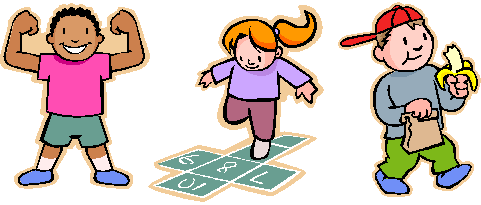 Healthy!PencilPencil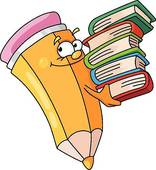 Easy on Baby TummiesEasy on Baby Tummies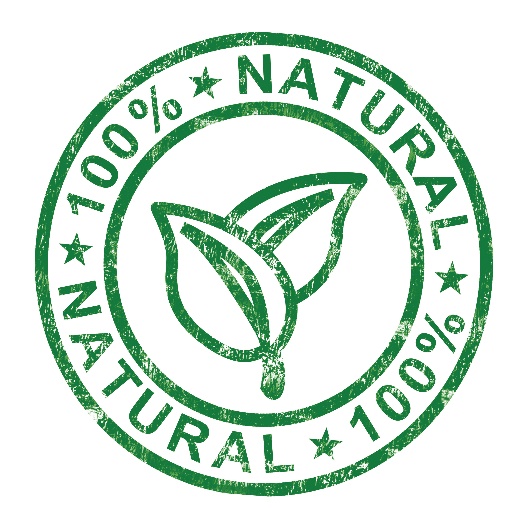 Woman who Lost WeightWoman who Lost Weight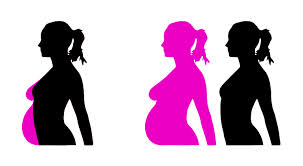 Mother and Child HeartMother and Child Heart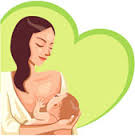 RandRand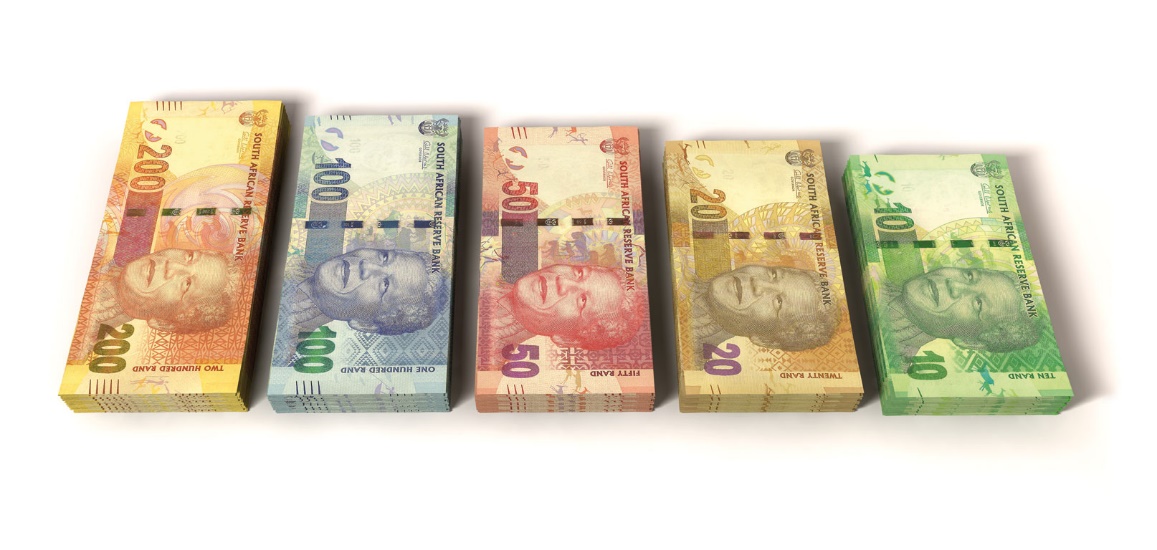 Birth Control(See Session 2:Flip Chart 1 – Birth ControlFor a larger picture of this chart)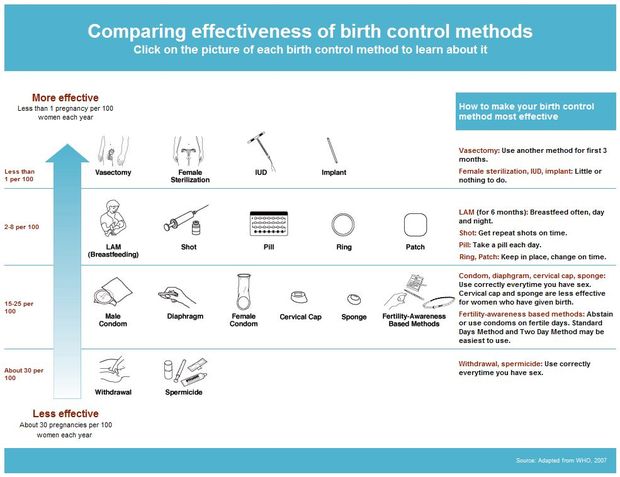 